Wisconsin Student Government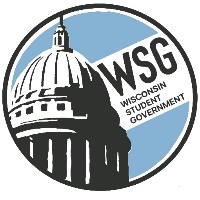 Wisconsin Technical College Advocacy GroupEstablished 1972www.wsgtech.com2021-2022 WSG Executive Team GoalsWSG will create a LinkedIn page to promote the organization and its events, accomplishments, and engagement with legislators.WSG will continue to advocate for OER and find a legislator to champion legislative support for funding.WSG will seek continuous improvement throughout the year by:Having all 16 colleges attend a minimum of two meetings and increase their participation at the Legislative Seminar.Providing more opportunities for the Governors to actively engage in WSG activities.Creating promotional videos or flyers on WSG positions. 